Střední průmyslová škola stavební PardubiceSokolovská 150, 533 54 Rybitví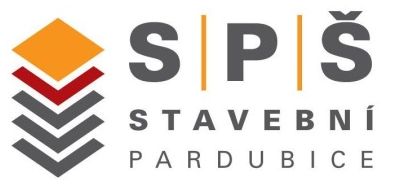 Společná část maturitní zkoušky Předmět: Český jazyk a literaturaŠkolní seznam literárních dělŠkolní rok: 2017/2018Obory: Stavebnictví  36-47-M/01 Třída: 4.AStřední průmyslová škola stavební PardubiceSokolovská 150, 533 54 RybitvíSpolečná část maturitní zkouškyPředmět: Český jazyk a literaturaŠkolní seznam literárních děl pro třídu 4.A Obory: Stavebnictví  36-47-M/011. Světová   a   česká   literatura   do   konce 18.stol.  (min.2 literární díla) Euripides : Médea     DSofokles : Král Oidipus   DGiovanni  Bocccaccio : DekameronKosmas : Kronika českáFrancois Villon: Závěť   PJan Amos Komenský : Labyrint světa a ráj srdceWilliam Shakespeare : Romeo a Julie   DWilliam Shakespeare : Hamlet      DPedro Calderón de la Barca: Život je sen   D   Moliere : Lakomec   DJohann Wolfgang Goethe: Utrpení Mladého Werthera   Miguel de Cervantes Saavedra : Důmyslný rytíř Don Quijote de la ManchaEzop : Bajky2. Světová a česká literatura  19. stol. (min.3 literární díla)Alexandr Sergejevič Puškin : Evžen OněginHonore de Balzac : Otec Goriot16.  Nikolaj Vasiljevič Gogol : Revizor    D       17.  Edgar Allan Poe : Povídky       18.  Jean Arthur Rimbaud : Opilý koráb       19. Emil Zola  : Zabiják       20. Oscar Wilde : Obraz Doriana Graye       21. Karel Hynek Mácha : Márinka          22. Karel Havíček Borovský : Tyrolské elegie    P       23. Karel Havlíček Borovský  : Křest svatého Vladimíra    P       24. Karel Jaromír Erben : Kytice   P       25. Božena Němcová : Divá Bára       26. Jan Neruda : Povídky malostranské       27. Charles Baudelaire: Květy zla   P       28. Jakub Arbes : Zázračná madona29. Svatopluk Čech : Pravý výlet pana Broučka do Měsíce30. J.Karásek ze Lvovic : Gotická duše  31. Karel Hynek Mácha : Máj     P32. Vilém Mrštík : Santa Lucia33. Božena Němcová : Sestry34. J.A. Rimbaud : Sezóna v pekle35. Edgar Alan Poe : Zánik domu Usherů36. J.A. Rimbaud : Spáč v úvalu  P37. G.G.Byron : Childe Haroldova pouť  P3. Světová literatura 20. a 21.století (min. 4 literární díla)38. Erich Maria Remarque : Na západní frontě klid 39. Ernest Hemingway : Stařec a moře40. Samuel Beckett : Čekání na Godota  D41. A.Camus : Cizinec42. J.Heller : Hlava XXII.43. V.Nabokov : Lolita44. J.D.Salinger : Kdo chytá v žitě45. J.P.Sartre : S vyloučením veřejnosti  D46. J.Steinbeck : O myších a lidech47. A.I.Solženicyn : Jeden den Ivana Děnisoviče48. J.P.Sartre : Zeď49. Albert Camus : Mýtus o Sisyfovi50. W.S.Burroughs : Feťák51. K.E. Kesey : Vyhoďme ho z kola ven52. A. de Saint-Exupéry : Malý princ53. J. Irving : Svět podle Garpa54. J. Fowles : Sběratel4. Česká literatura  20. a 21. století (min.5 literárních děl)55. Karel Čapek : Bílá nemoc  D56. Karel Čapek : Matka   D57. Jiří  Wolker : Těžká hodina     P  58. Ivan Olbracht : Nikola Šuhaj loupežník59. Ladislav Klíma: Utrpení knížete Sternenhocha60. Michal Viewegh : Báječná léta pod psa61. Viktor Dyk : Krysař62. Ladialav Fuks : Pan Theodor Mundstock63. Ladislav Fuks : Spalovač mrtvol64. Fráňa Šrámek: Stříbrný vítr65. Vladislav Vančura : Markéta Lazarová66. Květa Legátová: Jozova Hanule67. Egon Hostovský : Případ profesora Kornera68. A. Lustig : Modlitba pro Kateřinu Horovitzovou69. Ladislav Fuks : Smrt morčete70. M. Viewegh : Výchova dívek v ČecháchŽák vybírá 20 literárních děl. Minimálně dvěma literárními díly musí být zastoupena poezie, próza i drama. Seznam žáka může obsahovat maximálně dvě díla od jednoho autora.Schváleno dne:  ---------------------------------------------------------------Mgr. Renata PetružálkováŘeditelka Střední průmyslové školy stavební Pardubice 